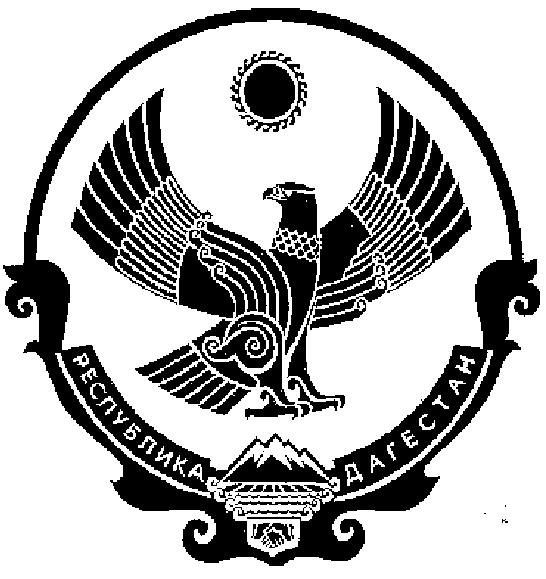 СОБРАНИЕ ДЕПУТАТОВ МУНИЦИПАЛЬНОГООБРАЗОВАНИЯ СЕЛЬСКОЕ ПОСЕЛЕНИЕ«СЕЛО ЧОНТАУЛ»                         368111, РД, Кизилюртовский район, с.Чонтаул, ул.Заводская,25   тел  8 (928) 568-43-75                                                              РЕШЕНИЕот 30.12.2019 г.                                                                                            № 11-СОб утверждении перечня должностей муниципальной службы администрации МО СП «село Чонтаул» Кизилюртовского муниципального района, при замещении которых муниципальные служащие обязаны представлять сведения о своих доходах, расходах, об имуществе и обязательствах имущественного характера, а также сведения о доходах, расходах, об имуществе и обязательствах имущественного характера своих супруги (супруга) и несовершеннолетних детей     В соответствии с Указом Президента Республики Дагестан от 23.07.2009 г.№ 163 "Об утверждении перечня должностей федеральной государственной службы Республики Дагестан, при назначении на которые граждане и при замещении которых  государственные гражданские служащие Республики Дагестан обязаны представлять сведения о своих доходах, об имуществе и обязательствах имущественного характера, а также сведения о доходах, об имуществе и обязательствах имущественного характера своих супруги (супруга) и несовершеннолетних детей", ст. 8 Федерального закона от 25.12.2008 N 273-ФЗ "О противодействии коррупции", а также в целях приведения нормативно-правовых актов в соответствие с требованиями  антикоррупционного законодательства,  Собрание депутатов МО СП «село Чонтаул»                                           РЕШАЕТ:1. Утвердить прилагаемый перечень должностей муниципальной службы администрации Советского сельского поселения, при замещении которых муниципальные служащие обязаны представлять сведения о своих доходах, расходах, об имуществе и обязательствах имущественного характера, а также сведения о доходах, расходах, об имуществе и обязательствах имущественного характера своих супруги (супруга) и несовершеннолетних детей», согласно приложению к настоящему Решению.3. Настоящее постановление разместить на официальном сайте администрации  в сети интернет.4. Контроль за исполнением настоящего Решения возложить на заместителя главы-секретаря администрации Исрапилова А.Я..Председатель Собрания депутатовМО СП «село Чонтаул»	      К.М.УмалатовПриложение к РешениюСобрания депутатов МО СП «село Чонтаул»                                                                                                   от 30.12. 2019 года № 11-СПЕРЕЧЕНЬ   должностей муниципальной службы администрации МО СП «село Чонтаул» Кизилюртовского муниципального района, при замещении которых муниципальные служащие обязаны представлять сведения о своих доходах, об имуществе и обязательствах имущественного характера, а также сведения о доходах, расходах, об имуществе и обязательствах имущественного характера своих, супруги (супруга) и несовершеннолетних детей» Председатель Собрания депутатовМО СП «село Чонтаул»	 К.М.УмалатовГруппа  муниципальной должностиНаименование должностей муниципальной службывысшаяГлава администрации МО СПглавнаязаместитель главы  администрации;зам.главы-управляющий делами администрациистаршая бухгалтермладшаяспециалист 1 категории (счетовод кассир)младшаяспециалист 1 категории  (начальник ВУС)